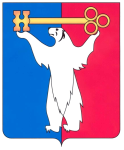 РОССИЙСКАЯ ФЕДЕРАЦИЯКРАСНОЯРСКИЙ КРАЙНОРИЛЬСКИЙ ГОРОДСКОЙ СОВЕТ ДЕПУТАТОВР Е Ш Е Н И ЕО внесении изменения в решение Городского Совета от 16.02.2010 № 24-586 «Об утверждении Положения о порядке предоставления пенсии за выслугу лет лицам, осуществлявшим полномочия депутата, члена выборного органа местного самоуправления, выборного должностного лица местного самоуправления в муниципальном образовании город Норильск»В соответствии со статьей 28 Устава муниципального образования город Норильск, Городской СоветРЕШИЛ:1. Внести в Положение о порядке предоставления пенсии за выслугу лет лицам, осуществлявшим полномочия депутата, члена выборного органа местного самоуправления, выборного должностного лица местного самоуправления в муниципальном образовании город Норильск, утвержденное решением Городского Совета от 16.02.2010 № 24-586 (далее - Положение), следующее изменение:пункт 3.18 Положения изложить в следующей редакции:«3.18. Суммы пенсии за выслугу лет, излишне выплаченные лицу, вследствие его недобросовестности (при замещении лицом государственной должности Российской Федерации, государственной должности субъекта Российской Федерации, выборной муниципальной должности, замещаемой на постоянной основе, должности федеральной государственной службы, должности государственной гражданской службы субъекта Российской Федерации или должности муниципальной службы, в случае прекращения гражданства Российской Федерации), подлежат возврату в бюджет муниципального образования город Норильск в течение 30 календарных дней со дня получения уведомления Управления социальной политики, а в случае возникновения спора взыскиваются в судебном порядке.Суммы пенсии за выслугу лет, излишне выплаченные лицу (в случае его смерти), подлежат возврату в бюджет муниципального образования город Норильск наследником лица в течение 30 календарных дней со дня принятия наследства, а в случае возникновения спора взыскиваются в судебном порядке.».2. Контроль исполнения решения возложить на председателя комиссии Городского Совета по бюджету и собственности Цюпко В.В.3. Решение вступает в силу через десять дней со дня опубликования в газете «Заполярная правда» и распространяет свое действие на правоотношения, возникшие с 01.07.2015.«15» сентября 2015 года№ 26/4-573ПредседательствующийВ.В. Цюпко